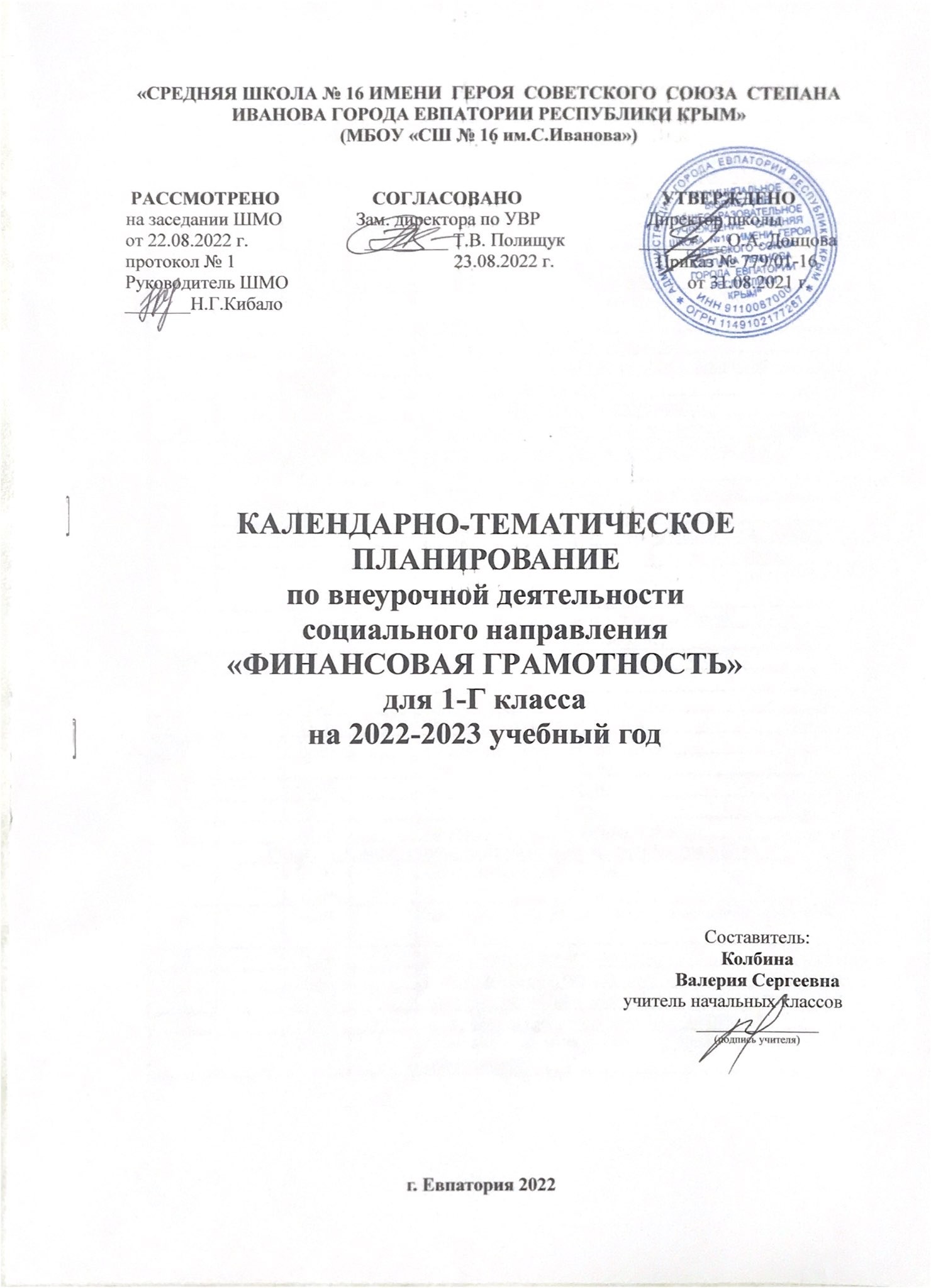 № п/п№ п/пДатаДатаТЕМА УРОКАпланфактпланфактТЕМА УРОКАРаздел 1. Что такое деньги и откуда они взялись? (10 ч.)Раздел 1. Что такое деньги и откуда они взялись? (10 ч.)Раздел 1. Что такое деньги и откуда они взялись? (10 ч.)Раздел 1. Что такое деньги и откуда они взялись? (10 ч.)Раздел 1. Что такое деньги и откуда они взялись? (10 ч.)1.02.09Вводное занятие. Знакомство с понятием «Финансовая грамотность».2.16.09Что такое деньги?3.23.09Как появились деньги. 4.30.09Появление обмена товарами.5.07.10Появление первых денег – товары с высокой ликвидацией.6.14.10Свойства драгоценных металлов.7.21.10Свойства драгоценных металлов. Закрепление.8.28.10Появление первых монет.9.11.11Первые монеты разных государств.10.18.11Викторина «Что такое деньги и откуда они взялись?»Раздел 2. Рассмотрим деньги поближе. Защита от подделок (6 ч.)Раздел 2. Рассмотрим деньги поближе. Защита от подделок (6 ч.)Раздел 2. Рассмотрим деньги поближе. Защита от подделок (6 ч.)Раздел 2. Рассмотрим деньги поближе. Защита от подделок (6 ч.)Раздел 2. Рассмотрим деньги поближе. Защита от подделок (6 ч.)11.25.11Устройство монеты.12.02.12Устройство монеты. Интересные факты.13.09.12Изобретение бумажных денег.14.16.12Изобретение бумажных денег. Интересные факты.15.23.12Защита монет и бумажных денег от подделок.16.23.12Защита монет и бумажных денег от подделок. Интересные факты.Раздел 3. Какие деньги были раньше в России (10 ч)Раздел 3. Какие деньги были раньше в России (10 ч)Раздел 3. Какие деньги были раньше в России (10 ч)Раздел 3. Какие деньги были раньше в России (10 ч)Раздел 3. Какие деньги были раньше в России (10 ч)17.30.12Древнерусские товарные деньги.18.13.01Клады. 19.20.01«Меховые деньги».20.27.01Происхождение слов «деньги».21.03.02Происхождение слов «рубль».22.10.02Происхождение слов «копейка».23.17.02Первые русские монеты.24.03.03Пословицы про деньги.25.10.03Поговорки про деньги.26.17.03Дизайн купюры сказочной страны.Раздел 4. Современные деньги России и других стран (7 ч)Раздел 4. Современные деньги России и других стран (7 ч)Раздел 4. Современные деньги России и других стран (7 ч)Раздел 4. Современные деньги России и других стран (7 ч)Раздел 4. Современные деньги России и других стран (7 ч)27.31.0307.04Современные деньги мира. 28.14.04Доллары и евро – самые известные иностранные деньги.29.28.04Современные деньги России.30.05.05Появление безналичных денег.31.12.05Банк. Функции банкоматов.32.19.05Наличные, безналичные и электронные деньги.33.26.05Итоговое занятие «По ступенькам финансовой грамотности».